To strive for the best in a growth- oriented organization that offers best opportunities for professional and personal development.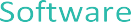 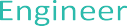 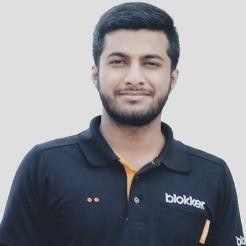 WORK EXPERIENCEIT AdministratorA.N Associates01/2019 – 01/2020	Karachi, PakistanAchievements/TasksInstall and configure software and hardwareMonitoring system performance and troubleshooting issues Manage network servers and technology tools.Monitor performance and maintain systems according to requirements.Ensure security through access controls, backups and firewalls Upgrade systems with new releases and modelsDevelop expertise to train staff on new technologiesAccountantSherpao CNG09/2018 – 12/2018	Karachi, PakistanCustomer Service RepresentativeHello International World05/2017 – 07/2017	Karachi,PakistanIntern iTiC Systems06/2016 – 08/2016	Karachi,PakistanEDUCATIONBachelor of Science Software Engineering Sir Syed University of Engineering & Technology01/2016 – 12/2019	Karachi,PakistanIntermediateGovt. Degree College Malir Cantt04/2013 – 04/2015	Karachi, PakistanCoursesPre-EngineeringMatriculationWaves Grammar School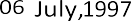 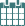 03/2011 – 03/2013	Karachi, Pakistan CoursesScienceSKILLS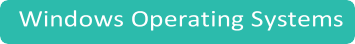 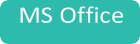 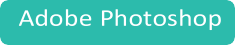 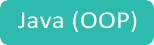 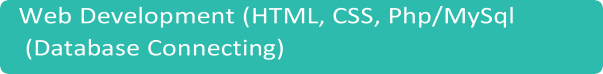 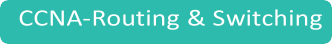 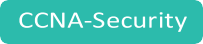 CERTIFICATIONSCCNA-Security (07/2018 – 10/2018)Modules Certificate Only.CCNA-Routing & Switching (08/2017 – 09/2018)All modules certificates only.Network Essentials (09/2017 – 03/2018) IPv6Attended the seminar on Ipv6.Internet of Things (IoT) Short Course.Search Engine Optimization & Search Media MarketingDid online course.Speed ProgrammingA competition which was held in my university.English LanguageFrom Domino.LANGUAGESEnglishProfessional Working ProficiencyUrduNative or Bilingual ProficiencyINTERESTS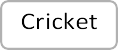 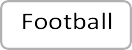 